Хранители истории(о музеях Подольска)Подольск богат историческим и культурным наследием. С давних времён подольская земля овеяна боевой славой предков. Здесь писались славные страницы истории российского государства. Собирая и исследуя богатый краеведческий материал, музейные работники делают большое и важное дело: дают нам возможность прикоснуться к нашей истории, почувствовать свою сопричастность с нашей великой национальной культурой. Ведь без познания прошлого, без сохранения традиций поколений нет пути в будущее.ЛитератураРжевская, Н.Сохранить историко-культурное наследие : о прошедшей в городе научно-практической конференции "Проблемы сохранения историко-культурного наследия Подольского края" / Н. Ржевская // Подольский рабочий. – 2006. – 11фев. – С. 1.Ржевская, Н.История – мать гражданина : репортаж о прошедшей 9 февраля 2006 года городской конференции "Проблемы сохранения историко-культурного наследия Подольского края / Н. Ржевская // Подольский рабочий. – 2006. – 28фев. – С. 4 : ил.Тарханова, Т.Нужны ли музеи российскому обществу?/ Т. Тарханова// Подольский рабочий. – 2007. – 31марта. – С.3: ил.Александрина, М.Хранители истории : 18 мая – Международный день музеев : интервью с начальником Управления сохранения и популяризации культурного наследия Министерства культуры Московской области / М. Александрина // Ежедневные новости. Подмосковье. – 2008. – 17мая. – С. 3 : ил.Прикоснуться к истории :[о музеях Подольска // Подольский рабочий. – 2009. – 16мая. – С. 5 : ил.]Лазарев, Р.Кладовая времени : в Подольске обсудили актуальные проблемы музейной педагогики / Р. Лазарев // Земля Подольская. – 2011. – 15дек. – С. 22-23 : ил. – (Горизонты образования).Муниципальное учреждение культуры"Подольский краеведческий музей"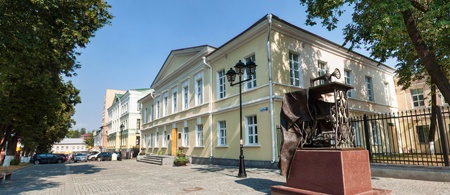 Директор: Слащёва Любовь Михайловна Адрес: М.О., г. Подольск, Советская площадь, д. 7 Телефоны: 8 (4967) 55-92-32; 55-92-34;57-47-31 Часы работы: с 10-00 до 18-00Выходной день - понедельникe-mail: pkmuseum-podolsk@mail.ru Сайт: www.pkmuseum.ruОткрыт 11 июня 1971 года.С 1989 года расположен на территориибывшей усадьбы "Ивановское".С 2011 года расположенв старинном городском зданииXIXвека(Главный дом присутственных мест).Подольский краеведческий музей был основан в июне 1971 года членами Общественного совета при Горисполкоме. Активное участие в создании музея принимали: С.В.Кауц, Ф.Ф.Сабонеев, А.С.Чех, Е.С.Алешин, Ю.Н.Красовская, Н.С.Ябелов,  П.П.Курнаев. Первым общественным директором музея стал С.В.Кауц. Исследовательская деятельность краеведческого музея охватывает проблемы экономического, социального, политического и культурного развития Подольска. В экспозиции представлены экспонаты, рассказывающие о прошлом и настоящем горожан, о событиях, которые здесь происходили. Знакомство с краеведческим музеем - это знакомство и с жизнью Подольска: добыча белого камня, развитие образования и торговли, появление первого промышленного предприятия, изменения архитектурного облика города. Фонды музея насчитывают более 30 тысяч единиц хранения. Широко представлены коллекции живописи, графики, скульптуры, изделий прикладного искусства, нумизматики, оружия, редких книг, истории техники; естественнонаучная коллекция. Экспозиция музея доступна и интересна посетителям любого возраста. Основная экспозиция музея - «Подольский меридиан», создание которой было приурочено к празднованию 230-летия Подольска. Экспозиция раскрывает историю города по тематическим разделам: «Подольск в конце ХVIII века», «1812 год на Подольской земле», «Вся Россия шьет на швейных машинках компании «Зингер», «Подольск начала ХХ века», «Подольчане на защите Отечества», «Послевоенный Подольск», «Любимому городу - 230 лет» и «Советская площадь, д.7 - история Главной площади старого города». Перед зданием музея расположен памятник швейной машинке компании «Зингер», которая в советские времена была главным брендом города Подольска для республик СССР и зарубежных стран.В Садовом павильоне усадьбы "Ивановское" расположена экспозиция «Природа Подольского края».(из материалов сайта музея)ЛитератураКнигиГрачёв, С.Подольский краеведческий музей: страницы истории/ С. Грачёв. – Подольск: Информация, 2009. – 111с.: ил.Кандауров, М.Подольский краеведческий музей/ М. Кандауров// Подольск и его окрестности: путеводитель/ сост. и авт. текста М. Кандауров. – Подольск, 1999. – С.82-83..Подольский краеведческий музей: [путеводитель]. – Подольск: Адалень, 2002. – 8с.: ил.Русский самовар: из коллекции Подольского краеведческого музея/ фото М. Лунёва. – Подольск : рекламно-информационное изд., Б.г. – 23с.: ил.Солнцев, П.Так рождался музей/ П. Солнцев// П. Солнцев. "Я рад, что жил и работал в Подольске": дневники, письма, статьи, воспоминания/ под ред. А.А. Агафонова. – М., 2003. – С.190-193: ил. – (Культурно-ист. наследие Подольска. Вып.2).ПериодикаКраеведческий музей // Подольский рабочий. – 1993. – 18мая. – С. 4.Молчанова, И.Тридцать лет, вместившие века/ И. Молчанова// Подольский рабочий. – 2001. – 23окт. – С. 2 : ил.Музейные новости : в Подольском краеведческом музее продолжает работу выставка восковых фигур "Императорский дом Романовых" // Подольский рабочий. – 2001. – 20дек. – С. 2.Яковлева, С."Недаром помнит вся Россия" : о выставке, посвящённой войне 1812 года, в Подольском краеведческом музее / С. Яковлева // Подольский рабочий. – 2002. – 9апр. – С.1.Чубатюк, Б.В литературной гостиной :[о встрече с подольским поэтом и художником Анатолием Кузенковым в Подольском краеведческом музее] / Б. Чубатюк // Подольский рабочий. – 2003. – 15апр. – С. 3.Николаева, И.В гостях у прошлого/ И. Николаева// Подольский рабочий. – 2005. – 27окт. – С.6.История города продолжается :[о капитальном ремонте и истории здания присутственных мест, построенного в 20-х годах XIX века] // Подольский рабочий. – 2007. – 1марта. – С. 6.Подольский краеведческий музей// Подольский рабочий. – 2007. – 3марта. – С.13: ил. – (Знай и люби свой край).Голосов, К. А.Музей Подольского края:[из истории музейного краеведения]/ К. А. Голосов // Подолье. – 2008. - №4. – С. 48-49 : ил. – (Наследие)Григораш, Н.Диалог сотрудничества : музей и школа : [о создании научно-методического совета под руководством Д. Д. Панкова при Краеведческом музее] / Н. Григораш // Подольский рабочий. – 2008. – 15апр. – С. 2 : ил.Молчанова, И.Всегда с людьми, всегда в строю: интервью со старейшим директором Подольского краеведческого музея Вероникой Николаевной Белоусовой/ И. Молчанова // Подольский рабочий. – 2008. – 8мая. – С.12: ил.Ерёмина, О.По волнам памяти Александра Балескина :[о коллекции значков подольчанина А. Балескина, 10 лет хранящейся в музее, и об открытии постоянно действующей экспозиции коллекции в зале "Чайного домика" / О. Ерёмина] // Подольский рабочий. – 2008. – 7авг. – С. 12 : ил.Грачёв, С.Хранители "золотого запаса"/ С. Грачёв // Подольский рабочий. – 2008. – 4сент. – С.9: ил.Фёдоров, С.Хранить историческую память :[о встрече представителей разных поколений в Подольском краеведческом музее / С. Фёдоров // Подольский рабочий. – 2009. – 26фев. – С. 7].Ретропоказ фильмов по произведениям писателя :[фильмы из Госфильмфонда] : к 200-летию со дня рождения Н. В. Гоголя // Подольский рабочий. – 2009. – 28марта. – С. 15. – (Подольский краеведческий музей).Ерёмина, О."И сердце Гоголем полно" :[о литературной встрече с участием литературоведа и поэта МихаилаШаповалова в Подольском краеведческом музее, которая открывает цикл мероприятий, посвящённых 200-летию со дня рождения Н. В. Гоголя] О. Ерёмина // Подольский рабочий. – 2009. – 16апр. – С. 12 : ил.Грачёв, С.Нам доверен "золотой запас" / С. Грачёв // Горизонты культуры. – 2009. - №3(21). – С. 24-25 : ил. – (Подольский краеведческий музей).Слащёва, Л.Заслужить доверие :[о первом директоре Подольского краеведческого музея Веронике Николаевне Белоусовой и о работе музея 1978-1985 гг.] / Л. Слащёва // Горизонты культуры. – 2009. - №3(21). – С. 18 : ил.Саамов, Г.Храм истории / Г. Саамов // Подольский рабочий. – 2009. – 8дек. – С. 5 : ил. – (Культура :Наследие).Путешествие вглубь времени // Подольский рабочий. – 2010. – 9окт. – С.13 : ил. – (Музеи).Слащёва, Л.По вехам времени / Л. Слащёва // Подольский рабочий. – 2011. – 17авг. – С. 11 : ил. – (К 230-летию Подольска).Слащёва, Л.Путешествие во времени : Подольский краеведческий музей известен не только в самом городе, но и далеко за его пределами / Л. Слащёва // Ежедневные новости. Подмосковье. – 2011. – 6окт. – (Память).Слащёва, Л.Музеи – это зеркало истории :[о Подольском краеведческом музее и о его переезде в старинное здание города XIX века – Главный дом присутственных мест] / Л. Слащёва // Подольский рабочий. – 2011. – 7окт. – С. 14 : ил.Молчанова, И.По подольскому меридиану :[об открытии экспозиции в новом здании Краеведческого музея (бывшем здании присутственных мест] / И. Молчанова // Подольский рабочий. – 2011. – 12окт. – С. 4 : ил.Воронова, Е.Дела давно минувших дней : к 230-летию города в историческом центре Подольска открылся Краеведческий музей / Е. Воронова // Подмосковье. Неделя. – 2011. - №42 (26окт.-1нояб.). – С. 2 : ил.Зотова, Р.Новогодняя сказка прежних времён:[уникальная выставка в Подольском краеведческом музее, посвящённая Новому году] / Р. Зотова // Подольский рабочий. – 2011. – 30дек. – С. 13.Молчанова, И.Посетить присутственные места… :[о Подольском краеведческом музее] / И. Молчанова // Подолье. – 2012. - №1. – С. 2-5 : ил. – (Связь времён).Творческий вечер писателя Сергея Николаева :[в выставочном зале Подольского краеведческого музея состоялась встреча писателя с поклонниками его таланта] // Деловой Подольск. –2012. - №2. – С.70-71 : ил.Хрячков, Г.Сквозь призму времени :[о новой экспозиции Подольского краеведческого музея] / Г. Хрячков // Подольский рабочий. – 2012. – 23марта. – С. 9 : ил. – (2012 – Год истории).Давыдова, Л.Мой любимый город :[об открытии авторской выставки подольского художника Л. Давыдовой в Подольском краеведческом музее] / Л. Давыдова // Подольский рабочий. – 2012. – 30марта. – С. 10 : ил. – (Краеведческий музей).Историко-краеведческие чтения в Подольске : 25 октября в Подольском краеведческом музее состоялись вторые историко-краеведческие чтения "Архивные документы по истории и культуре Московской губернии и Московской области", посвящённые 200-летию Отечественной войны 1812 года // Горизонты культуры : Территория культуры Подмосковья. – 2012. - №4(34). – С. 3 : ил. – (Новости).Невская, И.Воспитывая любовь к родному краю :[о Подольском краеведческом музее] / И. Невская // Подольский рабочий. – 2012. – 18мая. – С. 9.Левицкая, О.Выставка как диалог с посетителем :[о Подольском краеведческом музее] / О. Левицкая // Подольский рабочий. – 2012. – 18мая. – С. 9 : ил.Молчанова, И.Ему было бы семьдесят пять… :[о выставке, посвящённой 75-летию со дня рождения первого мэра нашего города А. В. Никулина в Подольском краеведческом музее] / И. Молчанова // Подольский рабочий. – 2012. – 4июля. – С. 1. – (На подольской широте).Молчанова, И.Душой почувствовать истории дыханье :[о директоре Подольского краеведческого музея Любови Михайловне Слащёвой] / И. Молчанова // Подольский рабочий. – 2012. – 20дек. – С. 6 :портр. – (Юбилей).Молчанова, И.И слышится поступь истории в затишье музейного зала :[о директоре Подольского краеведческого музея Любови Михайловне Слащёвой] / И. Молчанова // Подолье. – 2013. - №1-2. – С. 2-5 : ил. – (Труды и дни).Яковлева, С."Приближая весну" : в новом здании Подольского краеведческого музея открылась творческая выставка супругов Михайловых: скульптора Виктора Михайловича и художницы Любови Викторовны / С. Яковлева // Подольский рабочий. – 2013. – 22фев. – С. 13 : ил. – (Выставки).Орлова, А.Встретимся у швейной машинки : именно такие слова говорят влюблённые Подольска, назначая друг другу свидание / А. Орлова // Ежедневные новости. Подмосковье. – 2013. – 2нояб. – С. 8-9 : ил.Спирянова, В.В атмосфере изысканной прелести… : в Подольском краеведческом музее прошла выставка работ подольской художницы Елены Кулагиной / В. Спирянова // Подольский рабочий. – 2013. – 18дек. – С. 18 : ил. – (Выставки).Нимас, О.Из русских амазонок :[о родословной подольского краеведа Аллы Сергеевны Чех, создавшей в Подольском краеведческом музее отдел природы и более десяти лет работавшая в музее на общественных началах] / О. Нимас // Подолье. – 2014. - №1-2. – С. 60-63 : ил. – (Публикации).Яркие мгновенья большого спорта : о фотовыставке в Подольском краеведческом музее "Реет в вышине и зовёт олимпийский огонь золотой", посвящённой спорту в Подольске и пребывании в 1980 году в нашем городе олимпийского огня // Подольский рабочий. – 2014. – 5фев. – С. 2 : ил. – (Выставка).Заславская, А.Песня остаётся с человеком :[о творческом вечере подольского композитора Константина Моисеева, прошедшем в Подольском краеведческом музее] / А. Заславская // Подольский рабочий. – 2014. – 28фев. – С. 11 :портр. – (Концерты).Левицкая, О.Восторга творческая чаша :[об открытии в Подольском краеведческом музее выставки художников Риммы Тихоновой и Веры Бобковой] / О. Левицкая // Подольский рабочий. – 2014. – 28марта. – С. 10 : ил.Невская, И.Чудо духовного общения :[о конференции, посвящённой 700-летию Сергия Радонежского, прошедшей в Подольском краеведческом музее] / И. Невская // Подольский рабочий. – 2014. – 28марта. – С. 11 : ил.Творческая встреча в Краеведческом музее с заслуженным работником культуры, депутатом Московской областной Думы Александром Михайловичем Дюбановым, посвящённая Году культуры : афиша // Подольский рабочий. – 2014. – 11апр. – С. 15.Кучинская, Э."Подольский меридиан" как вехи истории города :[о Подольском краеведческом музее] / Э. Кучинская // Подольский рабочий. – 2014. – 16мая. – С. 4 : ил. – (18 мая – Международный День музеев).Слащёва, Л.Щедрые дары :[об увлекательных экскурсиях и открытии новых выставок в Международный день музеев в Подольском краеведческом музее] / Л. Слащёва // Подольский рабочий. – 2014. – 23мая. – С. 11 : ил. – (Традиции).Адоевцев, С.Паралимпийский факел – на вечное хранение : в зале Федерального музея профессионального образования РФ состоялось торжественное мероприятие "Олимпийская эстафета", посвящённое передаче факела Паралимпиады "Сочи-2014", который нёс на дистанции №100 в Москве ректор Подольского социально-спортивного института, депутат городского Совета В. В. Нелюбин,  в фонд Подольского краеведческого музея / С. Адоевцев // Подольский рабочий. – 2014. – 28мая. – С. 7 : ил. – (Акция).Саамов, Г."Ступени творчества" :[об открытии выставки "Ступени творчества" молодёжной секции Подольского городского отделения Союза художников России в Подольском краеведческом музее] / Г. Саамов // Подольский рабочий. – 2014. – 4июня. – С. 8 : ил. – (Выставка : старшие коллеги напутствуют молодёжь).Широкая, Н."Где-то на войне…" :[об одноимённой выставке работ члена Союза художников России Игоря Бабаянца в Подольском краеведческом музее] / Н. Широкая // Подольский рабочий. – 2014. – 6авг. – С. 11 : ил.Григораш, Н."То время не стёрлось за далью" : с 11 августа по 30 сентября в Подольском краеведческом музее работает выставка "То время не стёрлось за далью", посвящённая 100-летию с начала Первой мировой войны / Н. Григораш // Подольский рабочий. – 2014. – 3сент. – С. 11 : ил. – (Наследие).Творческий вечер заслуженного работника культуры РФ В. А. Спиряновой : афиша // Подольский рабочий. – 2014. – 10сент. – С. 9. – (Подольский краеведческий музей).Корнеева, О.По залам музея :[о выставке "То время не стёрлось за далью…" из фондов Подольского краеведческого музея, посвящённой Первой мировой войне] / О. Корнеева // Земля Подольская. – 2014. – 9окт. – С. 25 : ил.Мотина, Н.Старый "Зингер" строчку не портит : в Подольске в День города устроили праздник, посвящённый швейной машинке : интерактивный проект Подольского краеведческого музея, посвящённый истории знаменитой швейной машинки "Зингер", заинтересовал зрителей разных возрастов / Н. Мотина // Ежедневные новости. Подмосковье. – 2014. – 10окт. – С. 12-13 : ил. – (Бренды Подмосковья).Вуйчик, М.От иголки до машинки : в день рождения города на площади перед Подольским краеведческим музеем впервые прошёл праздник "От иголки до машинки", посвящённый истории подольской швейной машинки / М. Вуйчик // Подольский рабочий. – 2014. – 17окт. – С. 6 : ил. – (Эхо праздника).Лёшин, А.Живи, Подольск, дерзай, Подольск! :[накануне Дня города авторы гимна Подольска (почётный гражданин города, заслуженный работник культуры РФ, композитор Константин Моисеев и член Союза журналистов России Андрей Антоновский) передали в дар Подольскому краеведческому музею красочно оформленную плакетку с гимном города Подольска] / А. Лёшин // Подольский рабочий. – 2014. – 17окт. – С. 6 : ил. – (Эхо праздника).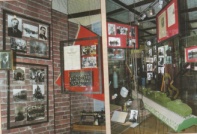 фрагменты музейных экспозицийМуниципальное учреждение культуры "Историко-мемориальный музей-заповедник "Подолье"ИММЗ "Подолье"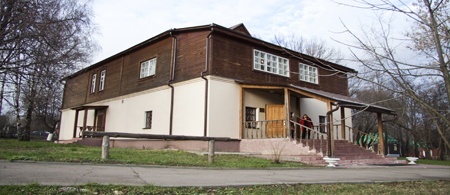 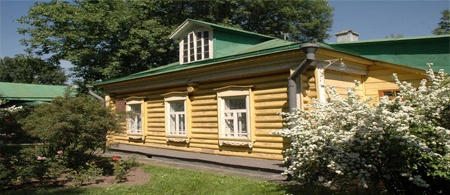 Директор: Романкевич Ирина Алексеевна Адрес: М.О., г. Подольск, Проспект Ленина, д. 47 Телефоны: 8 (4967) 69-92-39 e-mail: immz-podolie@yandex.ru Сайт: www.immzpodolie.comИММЗ «Подолье» - это историко-культурный памятник, носящий характерные черты эпохи конца ХIХ - начала ХХ столетия, включающий в себя не только документальные свидетельства, предметы быта, но и ландшафтную территорию городской структуры, архитектурно-планировочную и пространственную композицию г. Подольска на площади 13,1 га, - целостный участок исторической среды бывшего села  Подол, исторического ядра современного города.Комплексные научно-библиографические  и палеонтологические исследования, проведенные музеем-заповедником совместно с учеными ряда научно-исследовательских профильных институтов, показали, что территория музея-заповедника «Подолье» в целом хранит важную информацию об истории развития ландшафтов и освоения их человеком на протяжении длительного времени. Эта территория - уникальный  многослойный памятник в черте крупного промышленного города, содержащий следы жизнедеятельности человека, начиная с эпохи мезолита (VII тысячелетие до н. э.). Основу историко-мемориального музея-заповедника «Подолье» составляет дом-музей В.И. Ленина, экспозиция которого существует с 1937 г. Традиционная экспозиция музея (мемориальная и документальная) дает довольно широкое представление об истории, культуре, быте Подольска как рубежа XIX-XX вв., так и последующего времени.Музейная экспозиция, разместившаяся в реконструированном двухэтажном доме горожан Морозовых середины  ХIХ века, отражает историю государства российского и Подольского края. Здесь представлены результаты археологических раскопок на территории заповедника. Это кремниевые орудия труда первобытного человека, керамика различных эпох, предметы из бронзы и железа. В разделе «История села Подол и города Подольска» показаны архивные документы с ХIV - ХVIII вв., вещественные предметы старины крестьянского и городского быта, ямской избы; действующий макет местности, отражающий формирование исторического ядра города, электронная карта Подольска ХIХ века и др. В разделе «Подольск купеческий» рассказывается о купеческих и мещанских династиях, нашего города :экспонируются предметы быта, подлинная мебель, семейные реликвии, архивные документы ХIХ - ХХ веков, родовые древа династий.Являясь мемориальным заповедником разновременных эпох, сохраняя историческую среду и ядро формирования города, музей показывает исторические эпохи от первых поселений до зарождения и развития градостроительной структуры города. (из материалов сайта музея)ЛитератураКнигиВеличко, М.Домик на берегу Пахры// М.Величко. Страницы большой жизни : по ленинским местам : очерки. – М., 1963. – С.88-105:ил.Гоняный, М. И.Природно-исторический ландшафт территории историко-мемориального музея-заповедника "Подолье" : первые результаты изучения, проблемы восстановления и музеефикации/ М. И. Гоняный, А. Л. Александровский, М. П. Гласко, А. А. Гольева// Город наш, ты России частица…" : проблемы сохранения историко-культурного наследия Подольска и Подольского края: Материалы науч.-практич. конференции. – Подольск, 2007. – С.119-135.Дом-музей В. И. Ленина в Подольске // Когда иду я Подмосковьем…: фотоальбом. – М., 1989. – С.24-25: ил.Кандауров, М.Историко-мемориальный музей-заповедник "Подолье"// Кандауров М. Подольск и его окрестности : путеводитель. – Подольск: Сатурн-С, 1999. – С.78-81.Куценко, Е. В.Историко-мемориальный музей-заповедник "Подолье" // Музеи Подмосковья / авт.-сост. Е. В. Куценко : образовательный альбом-путеводитель. – Мелихово, 2004. – С.170-172: ил. – (Мин-во культуры Моск. области).Ленин и Ульяновы в Подольске : сборник/ сост. С. Л. Шатхина. – 2-е изд., доп. – М.: Моск. рабочий, 1979. – 230с.: ил.Ленин и Ульяновы в Подольске: набор открыток / авт.-сост. И. Романкевич; авт. текста С. Буточникова; фото В. Яковлева. – М.: Плакат, 1982. – 15 откр. в обложке.Подолье : историко-мемориальный музей-заповедник : фотоальбом. – Подольск: Б. и., 2007. – 13с.: ил. – (ИММЗ – 70).Романкевич И. А.Историко-мемориальный музей и город/ И. А. Романкевич// Город наш, ты России частица…" : проблемы сохранения историко-культурного наследия Подольска и Подольского края : материалы науч.-практич. конференции. – Подольск, 2007. – С.178-179.Романкевич, И. А.Подол на Пахре / И. А. Романкевич// Город наш, ты России частица…": Проблемы сохранения историко-культурного наследия Подольска и Подольского края: материалы науч.-практич. конференции. – Подольск, 2007. – С.3-12: ил.Соколова, Т.Дом-музей В. И. Ленина в Подольске / Т. Соколова : альбом. – М. : Сов. художник, 1968. – 47с.: ил.Шатхина, С.Приезд Ленина в Подольск// С.Шатхина и др. Страницы истории Подольска. – М., 1971. – С.26-39: ил.ПериодикаВоеводин И.Музей В. И. Ленина в Подольске// Памятники Отечества. – 1983. - №1. – С.8-9.Романкевич, И.Заповедник "Подолье" / И. Романкевич// "Подольский уезд" : краеведческое приложение к газете "Подольский рабочий". – 1993. – 18 мая. – С.4: ил.Романкевич, И.Ложь о гении безнравственна / И. Романкевич // Подольский рабочий. – 1997. – 21 янв. – С.3.Романкевич, И.Музею В.И. Ленина – 60 лет / И. Романкевич// Подольский рабочий – 1997. – 4нояб. – С.5.Богатырева, Н.Старожилы рассказывают : о новых поступлениях в ИММЗ "Подолье" / Н. Богатырёва, Н. Бучельникова // Подольский рабочий. – 2000. – 26 фев. – С.2.Филева, И.О трактирах и трактирщиках : старинные традиции возрождаются в Подольске / И. Филёва // Москвоведение. – 2000. - №7. – С.8-9: ил.В начале славных дел: Музей "Подолье" // Подольский рабочий. – 2000. – 31 окт. – С.2.Лазарев, Р."У нас, в богославляемом Подольске, наступила весна" / Р. Лазарев // Подольский рабочий. – 2001. – 26 апр. – С.6.Александрова, В.Высоко ценят потомки / В. Александрова // Подольский рабочий. – 2001. – 30 авг. – С.7.Романкевич, И.Мир музея :[о музее "Подолье"] / И. Романкевич // Подольский рабочий. – 2003. – 25 марта. – С. 3 : ил.Соколова, Т.В музее "Подолье" / Т. Соколова и др. // Подольский рабочий. – 2003. – 20 мая. – С.2.Воронова, Е."Подолье" в опасности : о конфликтной ситуации в г. Подольске / Е. Воронова // Ежедневные новости. Подмосковье. – 2003. – 17дек. – С.7.Ремизова, И.Страсти по "Подолу" / И. Ремизова // Подмосковье. Неделя. – 2004. - №36. – 8 сент. – С.20.Степанова, Л."Подолье" – есть и будет :[интервью с начальником Управления культуры и искусства городской Администрации А. М. Дюбановым по вопросу будущего ИММЗ "Подолье"] / Л. Степанова // Подольский рабочий. – 2004. – 28 сент. – С.2.Молчанова, И.Что случилось в Подолье? :[о пожаре в музее-заповеднике, во время которого пострадал деревянный "дом-коробочка" постройки 1870 года] / И. Молчанова // Подольский рабочий. – 2005. – 30 июня. – С.1.Молчанова, И.Дендролог – хранитель красоты :[о дендрологе музея-заповедника "Подолье" Татьяне Павловне Черных] / И. Молчанова // Подольский рабочий. – 2006. – 18 июля. – С.8: ил.Филёва, И."Династия Казаковых-Макаровых : по фондам музея " Подолье" / И. Филёва // Подольский рабочий. – 2006. – 10 авг. – С.5: портр.Молчанова, И.Диалог поколений продолжается :[об акте дарения музею "Подолье" семьёй подольского художника М. Н. Ефимова собрания его картин] / И. Молчанова // Подольский рабочий. – 2005. – 29 сент. – С. 5 : ил.Романкевич, И."Подол на Пахре" : из истории города / И. Романкевич // Подольский рабочий. – 2006. – 9 нояб. – С.4-5: ил. – (Далёкое - близкое).Молчанова, И.Судьба "Подолья" – судьба Подольска :[о застройке участка в пойме реки Пахры между военкоматом и речной излучиной] / И. Молчанова // Подольский рабочий.- 2006. – 30 нояб. – С.4: ил.Молчанова, И."Подолье" и его хозяйка :[о директоре ИММЗ "Подолье" И. А. Романкевич] / И. Молчанова // Подольский рабочий. – 2007. – 27янв. – С.3:портр. – (Люди и судьбы).Романкевич, И.В трёх временных пространствах / И. Романкевич // Подольский рабочий. – 2007. – 23 июня. – С.13:портр.Молчанова, И.Не забывайте о своих корнях : интервью с зам. директора музея-заповедника "Подолье" И. В. Филёвой / И. Молчанова // Подольский рабочий. – 2007. – 21 июля. – С.3 : ил.Лазарев, Р.Урок истории :[о музейном курсе истории в "Подолье", который уже 8 лет ведёт старший научный сотрудник Л. С. Лушина] / Р. Лазарев // Подольский рабочий – 2007. – 21 авг. – С.3: ил.Маковецкий, Ю.Страницы славной летописи / Ю. Маковецкий // Подольский рабочий. – 2007. – 8сент. – С.4: ил. – (Далёкое – близкое).Романкевич, И.Этапы становления и развития: Музею-заповеднику "Подолье" – 70 лет / И. Романкевич// Подольский рабочий. – 2007. – 15 сент. – С.7: ил. – (Подольску – 226).Филева, И.О чём расскажет дом Морозовых: Музею-заповеднику "Подолье – 70 лет/ И. Филёва // Подольский рабочий. – 2007. – 18 сент. – С.3: ил. – (Далёкое – близкое).Романкевич, И.Мемориальная зона дома-музея В. И. Ленина: Музею-заповеднику "Подолье – 70 лет / И. Романкевич // Подольский рабочий. – 2007. – 22 сент. – С.11: ил. – (Далёкое – близкое).Романкевич, И.Исторические традиции поколений: Музею-заповеднику "Подолье" – 70 лет / И. Романкевич // Подольский рабочий. – 2007. – 25 сент. – С.4: ил. – (Далёкое – близкое).Романкевич, И.На рубеже веков: Музею-заповеднику "Подолье" – 70 лет / И. Романкевич // Подольский рабочий. – 2007. – 27 сент. – С.4: ил. – (Далёкое – близкое).Романкевич, И.Вступая в Новый век: Музею-заповеднику "Подолье" – 70 лет / И. Романкевич// Подольский рабочий. – 2007. – 2 окт. – С.4:ил.Романкевич, И."Подолье" получило подарок : об архиве поэта М. Лисянского / И. Романкевич // Подольский рабочий. – 2007. – 9 окт. – С.1.Лаврентьев, А."Старый Подольск" – новая экспозиция: На рубеже веков: Музею-заповеднику "Подолье" – 70 лет / А. Лаврентьев // Подольский рабочий. – 2007. – 16 окт. – С.6: ил. – (Далёкое – близкое).Павлов, А.К Лисянскому, в "Подолье": в Подольск переезжают литературный архив, домашняя библиотека и вся обстановка московской квартиры автора гимна столицы / А. Павлов // Подольский рабочий. – 2007. – 18 окт. – С.4: ил. – (Далёкое – близкое).Кривов, И.История Яма в селе Подол / И. Кривов // Подольский рабочий. – 2007. – 25окт. – С.6: ил. – (Далёкое – близкое).Азракова, Н.Маленькое путешествие по берегу Пахры / Н. Азракова// Подольский рабочий. – 2007. – 30окт. – С.6: ил. – (Далёкое – близкое).Бучельникова, Н.Найти и сохранить / Н. Бучельникова, И. Моисеева // Подольский рабочий. – 2007. – 6нояб. – С.2-3: ил.Ничто на земле не проходит бесследно…: ИММЗ "Подолье" – 70 лет: // Подольский рабочий. – 2007. – 6нояб. – С.1.Романкевич, И.Взгляд в прошлое: без гнева и пристрастия / И. Романкевич// Подольский рабочий. – 2007. – 6нояб. – С.2-3: ил.Филёва, И.Листая летопись времён : из новой экспозиции ИММЗ "Подолье" / И. Филёва // Подольский рабочий. – 2007. – 6нояб. – С.4: ил.Маковецкий, Ю."Город наш, ты – России частица…" : [о презентации одноимённой книги по материалам науч.-практич. конференции "Проблемы сохранения ист.-культурного наследия Подольского края", прошедшей в ИММЗ "Подолье"] / Ю. Маковецкий // Подольский рабочий. – 2007. – 15нояб. – С.3.Молчанова, И.Мы традициями живы, мы истории верны :[о юбилейном вечере, посвящённом 70-летию музея-заповедника "Подолье"] / И. Молчанова // Подольский рабочий. – 2007. – 15нояб. – С.3: ил.Молчанова, И.В доме Морозовых – первые гости / И. Молчанова // Подольский рабочий. – 2008. – 10янв. – С.2: ил.Молчанова, И.Современники по веку двадцатому : о традиционной "Встрече поколений", прошедшей в музее исторических традиций ИММЗ "Подолье", посвящённой творчеству Марка Лисянского/ И. Молчанова // Подольский рабочий. – 2008. – 7фев. – С.5: ил.Молчанова, И.Даль веков окинем зорким оком…/ И. Молчанова // Подолье. – 2008. - №1. – С.4-7: ил.Павлов, А.Наш Лисянский : к 95-летию со дня рождения поэта / А. Павлов // Подольский рабочий. – 2008. – 20марта. – С.14: ил., портр.Ржевская, Н."Святая Русь – надежда России" : [о новой выставке "Святая Русь – надежда России", открывшейся в доме Морозовых ко Дню города и о подарке музею от М. И. Гоняного -  картины подольского художника В. Васильева "Приезд императрицы Екатерины II в Подольск"] / Н. Ржевская // Подольский рабочий. – 2009. – 8окт. – С. 4 : ил.Денисова, Э.По вехам истории : [в ИММЗ "Подолье" прошло очередное заседание Совета ветеранов педагогического труда, посвящённое Победе советского народа в Великой Отечественной войне] / Э. Денисова // Подольский рабочий. – 2014. – 18июня. – С. 6. – (К 70-летию Великой Победы).Муниципальное учреждение культуры"Музей новейшей истории" Директор: Зеленина Наталья Викторовна Адрес: М.О., г. Подольск, ул. Чистова, д.5 А Телефоны: 8 (4967) 54-33-51 e-mail: museum_nip@mail.ru Сайт: www.history-museum.ucoz.ruМузей,основан в 2003 году с целью активизации работы по пропаганде исторического наследия города Подольска.Исходя из названия, приоритетами в области исследований  музея является период новейшей истории, т.е. современный этап развития города Подольска.Музей ведёт выставочную деятельность (выставки, посвящённые истории пионерии Подольска, аварии на Чернобыльской АЭС, творчеству художника-графика Станислава Михайловича Никиреева и др.). Сотрудниками музея проводятся обзорные экскурсии по городу, к месту гибели В.В. Талалихина, к мемориалу Воинской славы в деревнеКузовлево, в центр «Бабенская игрушка» и по другим маршрутам.В условиях отсутствия постоянного места хранения фондов музея и места для его  экспозиций была разработана новая форма работы - интерактивные уроки для учащихся школ города в рамках программы "Музей - школа – музей".ЛитератураЗеленина, Н.Год без мастера :[о мастере офорта, художнике Станиславе Михайловиче Никирееве, в память о котором была организована выставка в Подольском выставочном зале] / Н. Зеленина // Подольский рабочий. – 2008. – 26авг. – С. 3 : ил. – (Память).Спирянова, В.Один шаг к музею : выставка работ Станислава Михайловича Никиреева в Подольском выставочном зале : Музей новейшей истории города Подольска организовал выставку памяти великого художника / В. Спирянова // Подольский рабочий. – 2008. – 30окт. – С. 11 : ил. – (Культура).Личагина, Е.Знакомьтесь: Подольск! / Е. Личагина // Горизонты культуры. – 2009. - №3(21). – С. 25 : ил. – (Музей новейшей истории города Подольска).Зеленина, Н.Музеи бывают разные…/ Н. Зеленина // Подольский рабочий. – 2009. - 21мая. – С. 11.Зеленина, Н.Жил-был художник… [о сохранении музеем памяти художника С. М. Никиреева] / Н. Зеленина // Подольский рабочий. – 2009. – 31окт. – С. 6 :портр.Историю расскажут экспонаты // Подольский рабочий. – 2011. – 18мая. – С. 13 : ил.Шестакова, О.Путешествие по любимому городу :[об экскурсии по городу, проводимой музеем новейшей истории в День города] / О. Шестакова // Подольский рабочий. – 2011. – 14окт. – С. 3. – (Виват, Подольск).Зеленина, Н.Под девизом меняющегося мира :[о музее новейшей истории] / Н. Зеленина // Подольский рабочий. – 2012. – 18мая. – С. 9. – (18 мая – Международный день музеев).Грушникова, Т.Музей – это целый мир :[о музее новейшей истории] / Т. Грушникова // Подольский рабочий. – 2014. – 8авг. – С. 6 : ил. – (Увлечение).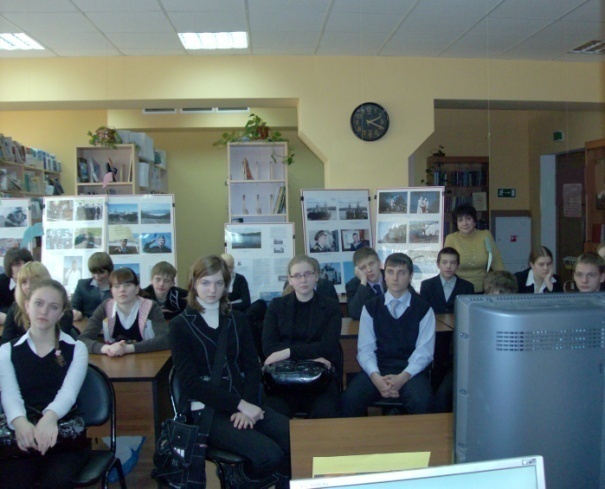 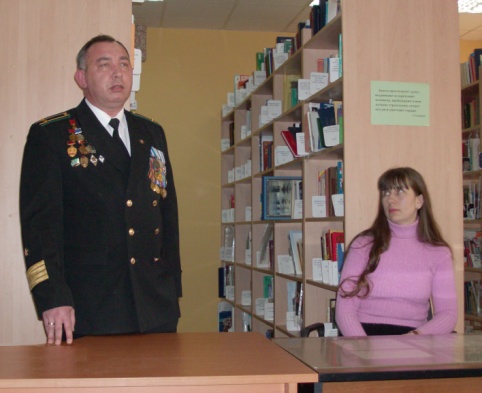 Музей новейшей истории в гостяху читателей Центральной библиотекиМуниципальное учреждение культуры"Подольский выставочный зал"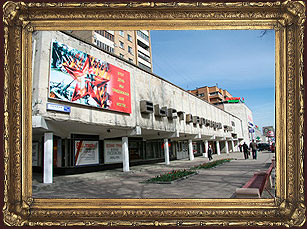 Директор: Астанин Владимир Николаевич Адрес: М.О., г. Подольск, проспект Ленина д. 113/62 Телефоны: 8 (4967) 63-01-54; факс 8 (4967) 63-01-47 e-mail: info@vzpodolsk.ru Сайт: www.vzpodolsk.ruЧасы работы: с 10-00 до 18-00 (без выходных)Выставочный зал был открыт в 1977 году. За это время в современной выставочной деятельности зала прошел целый ряд масштабных выставочных проектов при участии Российской академии художеств, а также крупнейших музеев России: Государственного исторического музея (1990-2000), Государственного музея революции СССР (1988-1990), музея-усадьбы "Кусково" (1987-1994), Серпуховского историко-художественного музея (1988-1994), Всесоюзного музея декоративно-прикладного и народного искусства (2003-2006), студии военных художников им. М. Грекова, Музея минералогии им. Ферсмана (2003-2007), Центрального архива МО РФ и т.д.Общая площадь зала составляет 2000 кв. м. Экспозиционная – 1100 кв. м.В экспозиционной и выставочной практике используются всевозможные технические средства (световые эффекты, музыкальное сопровождение),  демонстрируются специально подготовленные программы и фильмы.Ежегодно выставочный зал проводит общегородской и региональный фестивали детского творчества.Большой популярностью пользуются  уже ставшие традиционными экспозиции молодых художников и их наставников  в выставочной серии «Учитель и ученики», где мастера живописи и графики демонстрируют лучшие работы своих учеников. Влияние работы выставочного зала на формирование и развитие культурных процессов в жизни города многогранно. Искусствоведами выставочного зала разрабатываются тексты экскурсий по экспозициям, публикуются статьи в прессе. Современное оснащение зала и уровень подготовленности сотрудников позволяют в перспективе реализовать более сложные и расширенные выставочные проекты.(из материалов сайта Подольского Выставочного зала)ЛитератураКнигиСпирянова, В."…А зал будет жить!" : об истории создания Выставочного зала / В. Спирянова // Н. Солнцев. "Я рад, что жил и работал в Подольске" : дневники, письма, статьи, воспоминания. – М., 2003. – С. 259-263 : ил.ПериодикаСпирянова, В."Дом Жилинских" : уникальная выставка европейского уровня в Подольском выставочном зале / В. Спирянова // Подольский рабочий. – 2000. – 8апр. – С. 7 : ил.Ржевская, Н.Зураб Церетели посетил Подольский выставочный зал / Н. Ржевская // Подольский рабочий. – 2000. – 25апр. – С. 2.Спирянова, В.Моё путешествие : выставка работ Л. Н. Зорина в Подольском выставочном зале / В. Спирянова // Подольский рабочий. – 2000. – 19окт. – С. 9.Яковлева, С.То, что нас всех объединяет : [о выставке "Старый Подольск" в Подольском выставочном зале] / С. Яковлева // Подольский рабочий. – 2001. – 18авг. – С. 1.Художники – юбилею : [о выставке, посвящённой 60-летию битвы под Москвой в Подольском выставочном зале] // Подольский рабочий. – 2001. – 15дек. – С. 1.Лазарев, Р.Вспомнить и ощутить прошлое: [о выставке, посвящённой 220-летию Подольска] / Р. Лазарев // Земля Подольская. – 2001. – №34. – С. 10.Подорогин, Л."О, Чехия моя!" : [о выставке чешских художников] / Л. Подорогин // Подольский рабочий. – 2002. – 12марта. – С.2.Ржевская, Н.Выставочный зал – центр культуры в центре города / Н. Ржевская // Подольский рабочий. – 2002. – 4апр. – С. 1.Спирянова, В.Фаворские…: четыре поколения художников в Подольском выставочном зале / В. Спирянова // Подольский рабочий. – 2002. – 25июля. – С. 3.Ржевская, Н.Это было недавно, это было давно : Подольскому выставочному залу – 25 лет / Н. Ржевская // Подольский рабочий. – 2002. – 30нояб. – С. 2.Воронова, Е.Какой матёрый человечище : [о выставке "Шедевры современного искусства России", прошедшей в Подольском выставочном зале, организованной по инициативе и участии президента Российской академии художеств Зураба Церетели] Е. Воронова // Подмосковье. Неделя. – 2003. – 26марта. – С. 2.Ржевская, Н.Два мастера : об открывшейся в Подольском выставочном зале персональной выставке подольского художника Сергея Пономарёва и экспозиции работ скульптора Виктора Королёва // Подольский рабочий. – 2003. – 2окт. – С. 1.Ржевская, Н."Весна-2004" : вечная молодость души : [о весенней выставке, открывшейся в конце апреля в Выставочном зале] / Н. Ржевская // Подольский рабочий. – 2004. – 15мая. – С. 3 : ил.Молчанова, И."Пылающий адрес войны" : [об уникальной выставке в Подольском выставочном зале, посвящённой 60-й годовщине Победы в Великой Отечественной войне] / И. Молчанова // Подольский рабочий. – 2005. – 12мая. – С. 4 : ил.Лазарев, Р.Отчёт за всю жизнь : [о персональной выставке подольского художника В. Н. Медведева, посвящённой 50-летию его профессиональной деятельности] / Р. Лазарев // Земля Подольская. – 2007. – 11янв. – С. 12 : ил. – (Картинки с выставки).Цвигунова, Л.Вечера у клавесина : [вот уже 10 лет в Подольском выставочном зале проводятся концерты клавесинной музыки, действует музыкальная студия "Вечера у клавесина"] / Л. Цвигунова // Подмосковный летописец. – 2007. - №1. –С. 30-32 : ил.Ржевская, Н.Здесь всё живое : о персональной выставке О. А. Арадушкина в Подольском выставочном зале / Н. Ржевская // Подольский рабочий. – 2007. – 3нояб. – С. 15 : ил.Спирянова, В.Повесть временных лет художника Олега Арадушкина : [о выставке работ заслуженного художника России] / В. Спирянова // Подольский рабочий. – 2007. – 29нояб. – С. 19 : ил.Спирянова, В."Моя жизнь – моя работа" : [о персональной выставке подольского художника В. Ю. Каулина] / В. Спирянова // Подольский рабочий. – 2008. – 12янв. – С. 22 : ил.Спирянова, В."Запечатленное время" : выставки замечательных мастеров Ларисы Алексеевны Давыдовой и Григория Ивановича Саамова ждут вас в Подольском выставочном зале / В. Спирянова // Подольский рабочий. – 2008. – 4сент. – С. 11 : ил. – (АЗ . АРТ).Спирянова, В.Один шаг к музею : выставка работ Станислава Михайловича Никиреева в Подольском выставочном зале : Музей новейшей истории города Подольска организовал выставку памяти великого художника / В. Спирянова // Подольский рабочий. – 2008. – 30окт. – С. 11 : ил. – (Культура).Ржевская, Н.Солнечный человек :[о персональной выставке подольской художницы Р. Н. Тихоновой] / Н. Ржевская // Подольский рабочий. – 2008. – 18дек. – С. 13 : ил. – (Культура).Ржевская, Н.Бояре, а мы к вам пришли… : русский боярский костюм в современном исполнении демонстрирует творческая мастерская "Русские мастерицы" / Н. Ржевская // Подольский рабочий. – 2009. – 22янв. – С. 5 : ил.Спирянова, В.Подольск и его обитатели в творчестве Игоря Воронова / В. Спирянова // Подольский рабочий. – 2009. –2апр. – С. 12 : ил. – (Наследие).Ржевская, Н.В едином живописном контексте : [о выставке семейной династии подольских художников Гландиных (Алексея Гландина, ИветыСалганик и их сына Леонида)] / Н. Ржевская // Подольский рабочий. – 2009. – 21мая. – С. 10 : ил.Камлюк, Ж.Прогулка по натюрморту : вернисаж Нины и Анатолия Любавиных : [о выставке подольской семейной четы художников] / Ж. Камлюк // Подольский рабочий. –2009. – 4авг. – С. 5 : ил.Спирянова, В.Красота тишины :[о творческой выставке семьи подольских художников Любавиных] / В. Спирянова // Подольский рабочий. – 2009. – 25авг. – С. 5 : ил. – (Культура).Спирянова, В.Колокола России : [о выставке отца и сына (художников Евгения и Александра Косничевых] / В. Спирянова // Подольский рабочий. – 2009. – 17сент. – С. 12 : ил. – (Культура).Спирянова, В.Пора зрелости : путь к себе : [о юбилейной выставке заслуженного художника России А. И. Чаузова] / В. Спирянова // Подольский рабочий. – 2009. – 3дек. – С. 7 : ил. – (Культура).Спирянова, В."Новое, лучшее, неизвестное" : на персональной выставке Наталии Богачёвой / В. Спирянова // Подольский рабочий. – 2010. – 6 марта. – С. 13 : ил.Батурина, Т.В лучших традициях реалистической школы : [о выставке подольского художника  Виталия Миронова] / Т. Батурина // Подольский рабочий. – 2010. – 4марта. – С. 6 : ил. – (Культура).Зотова, Р.Художник – не профессия, а состояние души : [о презентации выставки работ художника В. Н. Медведева и его учеников "Учитель и его школа"] / Р. Зотова // Подольский рабочий. – 2010. – 25сент. – С. 12 : ил. – (Выставочный зал).Спирянова, В.Найти своё пространство : Влада и Андрей Плиевы показали новые работы : [в Подольском выставочном зале  состоялась выставка работ этих подольских художников] / В. Спирянова // Подольский рабочий. – 2011. – 21янв. – С. 9 : ил. – (Культура).Спирянова, В."Какой замечательный талант раскрылся…" : персональная выставка большого мастера : [о выставке работ  заслуженного художника России В. Г. Рогачёва] / В. Спирянова // Подольский рабочий. – 2011. – 4фев. – С. 11 :ил. – (Вернисаж).Лубинский, А.Космос – только мечтам, а луноход – вполне реальность : [об экспозиции работ, выполненных в графике и живописи творческими художественными коллективами школ города] / А. Лубинский // Подольский рабочий. –2011. – 15апр. – С. 11 : ил.Спирянова, В.Торжество русской реалистической школы живописи : в Подольском выставочном зале прошла выставка известного русского художника Леонида Павловича Остапенко / В. Спирянова // Подольский рабочий. – 2011. – 6мая. – С. 16 : ил. – (Культура).Рыжова, О.Вера Раскошная и её работы : [в Подольском выставочном зале проходит персональная выставка подольской художницы] / О. Рыжова // Подольский рабочий. – 2011. – 13июля. – С. 12 : ил. – (Выставки).Спирянова, В.Щедрый дар : Президент РАХ Зураб Церетели сделал Подольску щедрый подарок – 20 своих графических работ в технике шелкографии / В. Спирянова // Подольский рабочий. – 2011. – 11нояб. – С. 13 : ил. – (Выставки).Спирянова, В.Путешествия Леонида Зорина : в Подольском выставочном зале прошла выставка заслуженного художника России Л. Н. Зорина / В. Спирянова // Подольский рабочий. – 2012. – 21окт. – С. 31 :портр. – (Новости культуры).Ржевская, Н.Под сенью девушек в цвету : [о персональной выставке подольского художника Анатолия Любавина] / Н. Ржевская // Подольский рабочий. – 2012. – 14дек. – С. 6 : ил. – (Выставки).Кудачкин, Г.Картины, дорогие моему сердцу :[о выставке работ заслуженного художника России Александра Чаузова ] / Г. Кудачкин // Подольский рабочий. – 2014. – 17янв. – С. 11 :портр.Голубинский, А.Успех на двоих : [об очередном музыкальном вечере, прошедшем в Подольском выставочном зале в рамках традиционных "Вечеров у клавесина" с участием РайсыКунафиной (клавесин) и Натальей Датиевой-Чемерских (меццо-сопрано)] / А. Голубинский // Подольский рабочий. – 2014. – 24окт. – С. 5 : ил. – (Концерты).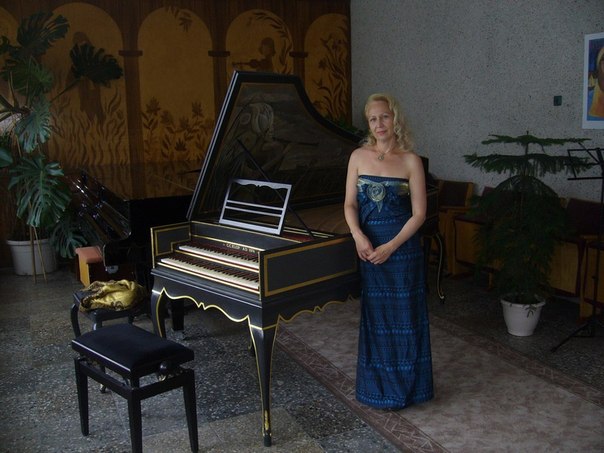 "Вечера у клавесина" в Подольском выставочном зале«Федеральный музей профессионального образования – филиал федерального государственного бюджетного образовательного учреждения высшего профессионального образования«Московский государственный машиностроительный университет"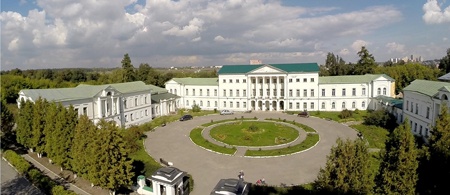 Директор: Тарханова Тамара АлександровнаАдрес: М.О., г. Подольск, ул. Парковая, д.1Телефоны: 8 (4967) 54-72-64 (заказ экскурсий)8(4967)54-71-04 (администратор)e-mail: muzprof@narod.ru Сайт: www.musprof.ruЧасы работы: с 10-00 до 16-30Выходной день – понедельникСанитарный день –последняя пятница каждого месяцаМузей был создан постановлением Совета Министров РСФСР №152 от 18 апреля 1987 года в бывшей усадьбе "Ивановское" – памятнике истории и культуры конца ХVIII – начала ХIХ веков.Имел названия:Музей профессионально-технического образования РСФСР;Центральный музей профессионального образования России;Государственное учреждение "Федеральный музейпрофессионального образования" (в настоящее время)Федеральный музей профессиональнoго образования Министерства образования и науки Российской ФедерацииМузей расположен в здании, которое является памятником истории и культуры конца XVIII - начала XIX в. федерального общегосударственного значения (бывшая усадьба "Ивановское").На основании Указа Президента Российской Федерации в 1995 года музей получает новый статус. Он становится Центральным (сегодня - Федеральным) музеем профессионального образования Минобразования России и действует как научно-исследовательский и культурно-просветительский центр, занимающийся изучением истории профессионального образования, нравственным и эстетическим воспитанием молодежи. Его экспозиции знакомят посетителей с 300-летней историей развития профессионального образования России с петровских времен до наших дней.Музей является головным для 16 музеев того же профиля, расположенных в разных регионах России.В составе музейного собрания насчитывается около 40000 единиц хранения.Экспозиционная площадь музея - 2325 кв.м. К основным разделам экспозиции относятся:- история профессионального образования России с XVIII по XXI в.;- народно-художественные промыслы России;- история усадьбы "Ивановское";С февраля 2012 годасогласно приказу Минобрнауки РФ музей был реорганизован в филиал  Московского государственного машиностроительного университета.ЛитератураКнигиКандауров, М.Центральный музей профессионального образования Министерства образования РФ / М. Кандауров // Подольск и его окрестности : путеводитель / сост. и авт. текста М. Кандауров. – Подольск, 1999. – С. 81-82.Козловский, Ю.Сороковые, фронтовые… :о бывшем директоре музея, заслуженном работнике культуры РФ, Почётном гражданине города Подольска Лидии Андреевне Дорофеевой // Ю. Козловский. И мужество, как знамя, пронесли… : [из истории профтехобразования]. – М., 1995. – С. 5-10 :портр.Козловский, Ю.Пока душа болит, мы люди : [о Л. А. Дорофеевой] // Ю. Козловский. В ожидании молний : публицистика, очерки, рассказы. – М., 1999. – С. 132-153 : ил.Папиров Борис Алексеевич (1927-1999) : [директор ПУ №27, под личным руководством которого был восстановлен из руин памятник архитектуры 18 века – усадьба Ивановское (1975г.), в которой после реставрации был открыт Федеральный музей профессионального образования (5 декабря 1987г.)] // Сто великих имён российской профессиональной школы : альманах / под ред. Т. А. Тархановой. – М., 2007. – С.90-93.Путеводитель по залам Центрального музея профессионального образования России/ сост. Р.К. Рязанова; под ред. Л.А. Дорофеевой. – Подольск: Б.и., 1998. – 23с.: ил.Тарханова, Т.А.Усадьба "Ивановское": Прошлое. Настоящее. Будущее?/ Т. А. Тарханова// Город наш, ты России частица: проблемы сохранения историко-культурного наследия Подольска и Подольского края: материалы науч.-практич. конференции. – Подольск, 2007. – С.172-177: ил.Экспонаты мужества и добра : к 15-летию Центрального музея профессионального образования России / под ред. А.А. Агафонова идр. – Подольск, 2002. – 210с. : ил.ПериодикаЯковлева, С.Время движется мастерами / С. Яковлева // Подольский рабочий. – 2001. – 30янв. – С. 1.Дорофеева, Л.А.Бахрушинские традиции: Центральный музей профессионального образования РФ – юбилею города/ Л. Дорофеева// Подольский рабочий. – 2001. - №38. – С.10.Дорофеева, Л.Центральный музей профобразования РФ – юбилею города / Л. Дорофеева // Подольский рабочий. – 2001. – 18сент. – С. 1.Толстухина, Л."…Неколебимый, как Россия" : Центральному музею профессионального образования России – 15 лет / Л. Толстухина // Подольский рабочий. – 2002. – 24дек. – С. 2 : ил. – (Событие).Сеничева, Г.Новая жизнь старинной усадьбы/ Г. Сеничева// Подольский рабочий. – 2004. – 25марта. – С.3.Семенихин, П.Музеи – память об атлантах : [автор – председатель Совета ветеранов профтехобразования при Федеральном музее] / П. Семенихин // Подольский рабочий. – 2007. – 3мая. – С. 7 : ил. – (Нить из прошлого).Тарханова, Т.Спасите памятник культуры!/ Т. Тарханова// Подольский рабочий. – 2007. – 2июня. – С.11: ил.Кайнова, Г.Одна, но пламенная страсть: интервью с директором Федерального музея профессионального образования Тамарой Александровной Тархановой/ Г. Кайнова// Подольский рабочий. – 2007. – 1дек. – С.11:портр.От училища до университета, от Петра до наших дней: [подборка материалов, посвящённых 20-летию музея]// Подольский рабочий. – 2007. – 4дек. – С.4-5: ил. – (Юбилей).Яковлева, С.День, который запомнится : [о праздновании 20-летия музея] / С. Яковлева // Подольский рабочий. – 2007. – 13дек. – С.7 : ил.Трибушина, Т.Рождение традиции / Т. Трибушина // Подольский рабочий. – 2008. – 27марта. – С. 7 : ил.Ерёмина, О.Есть возможность проявить себя! : в усадьбе Ивановское в рамках проекта "Центр гармоничного развития личности "Город мастеров" открылся молодёжный театр-студия "Акварели" под руководством О. В. Бежиной / О. Ерёмина // Подольский рабочий. – 2008. – 12апр. – С. 9 : ил.Морозова, М.Обретение образа : в усадьбе Ивановское открылись выставки русской профессиональной школы иконописного мастерства, объединённые названием "Обретение образа" / М. Морозова // Земля Подольская. – 2008. – 7авг. – С. 12 : ил. – (Это интересно).Семенихин, П.Аллея Славы трудовой/ П. Семенихин// Подольский рабочий. – 2009. – 24янв. – С.4: ил.Молчанова, И.Живое сердце промыслов старинных/ И. Молчанова// Подольский рабочий. – 2009. – 28марта. – С.12: ил.Быкова, Е.Между прошлым и будущим: в Подольске действует уникальный Федеральный музей профессионального мастерства/ Е. Быкова// Ежедневные новости Подмосковья. – 2009. – 28мая. – С.4: ил.Львова, Н.От Зарайска до Подольска : [Бахрушинский фестиваль в "Ивановском"]/ Н. Львова// Подольский рабочий. – 2009. – 23июня. – С.6: ил."Жить трудно, но интересно…" : Тамара Тарханова наедине со всеми : анкета "Подольского рабочего" // Подольский рабочий. – 2009. – 16июля. – С. 3 :портр.Букреева, Л."Аз да буки – тебе науки" : [о выставке, посвящённой истории школы на Руси] / Л. Букреева // Подольский рабочий. – 2009. – 8окт. – С. 11 : ил.Музыкальный салон в "Ивановском"// Подольский рабочий. – 2009. – 10окт. – С.15: ил.Хрячков, Г."Он между нами жил…" : об открытии выставки, посвящённой 120-летию Н. И. Маштакова / Г. Хрячков // Подольский рабочий. – 2009. – 26дек. –С. 5 : ил.Добрынина, Г.Цвет пасхи – красный : в усадьбе Ивановское состоялось праздничное открытие выставки "Пасхальная мозаика" / Г. Добрынина // Земля Подольская. – 2010. – 22апр. – С. 27 : ил. – (К истокам духовного).Молчанова, И.Пасхальная мозаика : в Федеральном музее профтехобразования (усадьба Ивановское) проводится фестиваль искусств "Пасха светлая, Пасха красная" / И. Молчанова // Подольский рабочий. – 2010. – 24апр. – С. 11 : ил.Семенихин, П.Свидетельства далёких лет войны : [об открытии экспозиции архивных документов и экспонатов времён Великой Отечественной войны] / П. Семенихин // Подольский рабочий. – 2010. – 27апр. – С. 7 : ил.Молчанова, И.Мы строим модели, чтоб строить потом корабли…: [о выставке в Музее профессионального образования РФ, посвящённой 50-летию первого полёта в космос] / И. Молчанова // Подольский рабочий. – 2011. – 8апр. – С. 3 : ил.Батурина, Т.Тонкий лиризм, отточенность формы :[в Федеральном музее профессионального образования открыта персональная выставка художника Бориса Баландина, творческая деятельность которого тесно связана с усадьбой Ивановское] / Т. Батурина // Подольский рабочий. – 2012. – 18янв. – С. 13 : ил.Хамошина, Т."Фольклор и современность" в Ивановском : [об одноимённой выставке – совместном проекте Центра традиционной русской культуры Южного Подмосковья "Истоки" и музея] / Т. Хамошина // Подольский рабочий. – 2012. – 3авг. – С. 6 : ил. – (Традиции).Яковлева, С.На вечере у Закревской : [о музыкальном вечере в музее в рамках проекта "Виват победителям!"] / С. Яковлева // Подольский рабочий. – 2013. – 25янв. – С. 5 : ил. – (Место встречи).Букреева, Л."Мастерами славится Россия" : в усадьбе "Ивановское" открылась Всероссийская выставка "Мастерами славится Россия", организованная Федеральным музеем профессионального образования в восьмой раз / Л. Букреева // Подольский рабочий. – 2014. – 5фев. – С. 13 : ил. – (Федеральный музей профобразования).Стёпушкина, А.Мораль сей басни такова… : в каминном зале усадьбы "Ивановское" прошёл традиционный городской литературно-музыкальный конкурс "Средь шумного бала" / А. Стёпушкина // Подольский рабочий. – 2014. – 26фев. – С. 8 : ил. – (Конкурс).Почекина, О.Виражи судьбы графа Закревского : [впервые за рубежом (Италия) будет представлено культурное наследие Подольска, связанное с именем графа Закревского, бывшего владельца усадьбы "Ивановское" в рамках проекта "Россия – Италия. Виражи судьбы графа А. А. Закревского] / О. Почекина // Подольский рабочий. – 2014. – 14марта. – С. 12 :портр. – (Новый проект).Почекина, О.Открыта мемориальная доска графу Арсению Закревскому : [Федеральный музей профессионального образования (усадьба Ивановское) представил культурное наследие Подольска, связанное с именем графа А. Закревского в рамках мероприятий фонда "Русский мир", прошедших во Флоренции и Риме] / О. Почекина // Подольский рабочий. – 2014. – 2апр. – С. 1. – (2014-й – Год культуры).Казацкая, О.Ночь в "Ивановском" : 17 мая в третий раз Федеральный музей профессионального образования гостеприимно открыл двери и пригласил стать участником международной акции "Ночь в музее" всех подольчан и гостей города / О. Казацкая // Подольский рабочий. – 2014. – 23мая. – С. 11 : ил. – (Традиции).Казацкая, О.Ночь в "Ивановском" : [о прошедшей в Федеральном музее профессионального образования (усадьба Ивановское) международной акции "Ночь в музее"] / О. Казацкая // Земля Подольская. – 2014. – 29мая. – С. 25 : ил.Лазарев, Р.Машина времени, устремлённая в прошлое : [о прошедших Всероссийских краеведческих чтениях в музее – усадьбе Ивановское] / Р. Лазарев // Земля Подольская. – 2014. – 29мая. – С. 28-29 : ил. – (Мир русской усадьбы).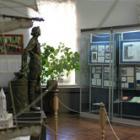 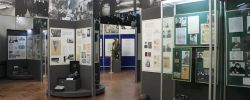 В залах музея